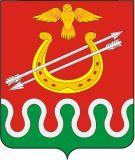 Глава Боготольского района Красноярского края РАСПОРЯЖЕНИЕ	В соответствии с Постановлением главного государственного врача по Красноярскому краю от 23.07.2021 № 43 «О проведении профилактических прививок отдельным группам граждан по эпидемическим показаниям», (далее - Постановление), руководствуясь статьей 18 Устава Боготольского района Красноярского края:	1. Обеспечить проведение профилактических прививок по эпидемическим показаниям против новой коронавирусной инфекции муниципальных служащих, лиц, замещающих должности муниципальных служащих, работников органов местного самоуправления и муниципальных казенных, бюджетных, автономных учреждений и унитарных предприятий с охватом не менее 60 % от общей численности к 15.09.2021, при этом первый компонент вакцины должен быть поставлен не позднее 25.08.2021:	1.1. Работающим на основании трудового договора, гражданско-правового договора в организациях, осуществляющих деятельность в:	   - сфере образования, культуры, социального обслуживания;	   - сфере транспортных услуг;	   - сфере жилищно-коммунального хозяйства и строительства.	2. Руководителям структурных подразделений администрации Боготольского района (Бодрина Л.С., Романова Э.Б., Шик Е.И.) проинформировать юридических лиц, индивидуальных предпринимателей и организации всех форм собственности, осуществляющих свою деятельность на территории Боготольского района о необходимости исполнения требований Постановления.	3. Руководителям учреждений и предприятий в срок до 31.07.2021 предоставить в медицинскую организацию списки работающих, подлежащих иммунизации против новой коронавирусной инфекции.	4. Рекомендовать главам сельских поселений Боготольского района принять меры по:	   - обеспечению в срок до 31.07.2021 представление юридическими лицами, индивидуальными предпринимателями и организациями всех форм собственности в медицинские пункты по месту расположения списков работающих, подлежащих вакцинации в соответствии с п. 1 Постановления;	   - обеспечению принятия мер по организации иммунизации сотрудников юридическими лицами, индивидуальными предпринимателями и руководителями организаций всех форм собственности;	   - оказанию содействия (при необходимости) руководителям медицинских учреждений в организации и проведении иммунизации взрослого населения против новой коронавирусной инфекции (COVID-2019) – в соответствии с разъяснениями Минтруда и Роспотребнадзора по обязательной вакцинации в Красноярском крае.	5. Настоящее распоряжение разместить на официальном сайте Боготольского района Красноярского края в сети Интернет www.bogotol-r.ru.	6. Контроль над исполнением настоящего распоряжения оставляю за собой.	7. Распоряжение вступает в силу со дня его подписания.Исполняющий полномочия главы Боготольского района 	                                                   Н. В. Бакуневич29 июля 2021 года г. Боготол № 266 - р